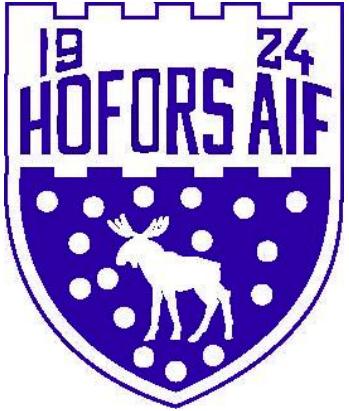 Deltagaruppgifter till Hofors AIF/laget.seDeltagare:		……………………………………………………………………………………………………………Personnummer (12 siffror):	……………………………………………………………………………………………………………Adress:		……………………………………………………………………………………………………………		Förälder/vårdnadshavare:	……………………………………………………………………………………………………………….Tel.nr:		……………………………………………………………………………………………………………….E-mail:		……………………………………………………………………………………………………………….Förälder/vårdnadshavare:	……………………………………………………………………………………………………………….Tel.nr:		……………………………………………………………………………………………………………….E-mail:		……………………………………………………………………………………………………………….Det är ok för mitt barn att förekomma på foton kan komma att publiceras (ringa in svar)JANEJHofors AIF använder laget.se för att administrera aktiviteter, lag och träningsgrupper. Alla aktiva registreras med namn, adress, personnummer ev. e-post. Föräldrar/vårdnadshavare registreras med mobilnummer och e-post. All kommunikation kring lag och träningsgrupper förs via laget.se. När man blir registrerade i ”sitt” lag skickas inloggningsuppgifterna till den e-post man angett. Dessa lappar sparas inte utan kastas när registreringen är gjord.Hofors AIF		www.haiffotboll.se